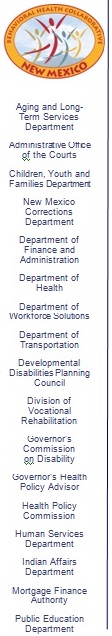 For Immediate Release September 1, 2011  Contact:  Matt Kennicott  (505) 827-6236 or (505) 819-1042	   matt.kennicott@state.nm.usGovernor Susana Martinez Proclaims September National Substance Abuse Disorders and Mental Health Recovery Month in New MexicoSANTA FE – Governor Susana Martinez is encouraging the citizens of New Mexico to observe the month of September as Recovery Month.  “Recovery Month is to celebrate individuals who have achieved long-term recovery, acknowledge those who work in the prevention, treatment and recovery services field, and to encourage individuals in need to seek help,” said Governor Susana Martinez in her proclamation.“There are many New Mexicans who would like to join recovery but aren’t sure where to start,” said Linda Homer, CEO of the NM Behavioral Health Collaborative.  Attending one of the several local events scheduled across the state for Recovery Month, which are posted on the Substance Abuse and Mental Health Administration’s Voices of Recovery web site [http://www.recoverymonth.gov] is a good first step, as well as joining a support group, which are available in communities across the state.” The Collaborative’s Talk About It New Mexico social inclusion campaign includes a resource website for people to reach out online through chats, through local groups and by phone for help they might need getting into recovery. Visit www.talkaboutitnewmexico.org. Also part of Recovery Month, are a few celebrations scheduled across the state, which include: Recovery Day on the Plaza, Santa Fe - September 17, 2011 10:00 a.m. to 4:00 p.m. – This annual Recovery Month event is an awareness building event where all the agencies in the Santa Fe Community that do recovery work have booths. There is live music, special guests and free water and snacks.  Sober Fest, Alamogordo Granada Shopping Center – September 24, 2011 2:00p.m. to 8:00p.m. - Celebrate recovery with music, dance, food booths and speakers at the Granada Shopping Center on 7000 1st Street.The Governor’s “National Substance Abuse Disorders and Mental Health Recovery Month.” Proclamation can be found on the Collaborative website http://www.bhc.state.nm.us/. Full text of the proclamation is below:WHEREAS, BEHAVIORAL HEALTH IS AN ESSENTIAL COMPONENT OF HEALTH ANDWELLNESS.   TREATMENT  IS AN EFFECTIVE TOOL AND PEOPLE  WITH SUBSTANCE  USE AND MENTAL DISORDERS CAN AND DO RECOVER, AND,WHEREAS,  APPROXIMATELY THREE-QUARTERS  OF THE  POPULATION  BELIEVES THAT RECOVERY IS POSSIBLE FROM ADDICTION AND THAT TWO-THIRDS OF AMERICANS BELIEVE THAT TREATMENT AND SUPPORT CAN HELP PEOPLE WITH MENTAL ILLNESSES LEAD NORMAL LIVES, AND,WHEREAS,   EDUCATING   OUR   COMMUNITY   ABOUT   HOW   SUBSTANCE   USE DISORDERS  AFFECT  ALL  PEOPLE  IN  THE  COMMUNITY  IS  ESSENTIAL  TO  COMBAT MISCONCEPTIONS ASSOCIATED WITH ADDICTION AND MENTAL ILLNESS; AND,WHEREAS, THE MISSION OF RECOVERY MONTH IS TO CELEBRATE INDIVIDUALS WHO HAVE ACHIEVED LONG-TERM RECOVERY, TO ACKNOWLEDGE THOSE WHO WORK IN   THE    PREVENTION,    TREATMENT   AND   RECOVERY    SERVICES   FIELD,   AND   TO ENCOURAGE INDIVIDUALS IN NEED TO SEEK HELP, AND,WHEREAS, RECOVERY MONTH GOALS ARE TO INCREASE PUBLIC AWARENESS OF SUBSTANCE   USE   AND   MENTAL   DISORDERS   AND   OFFERING   RECOVERY   SUPPORT THROUGH AN INDIVIDUAL, PROGRAM, AND SYSTEM APPROACH, AND,WHEREAS,  TO  HELP  MORE PEOPLE ENTER A PATH OF RECOVERY, NM  HUMAN SERVICES  DEPARTMENT'S   BEHAVIORAL  HEALTH  SERVIC';ES DIVISION,  AND  THE  NM BEHAVIORAL HEALTH  COLLABORATIVE INVITE ALL RESIDENTS  OF  NEW  MEXICO TO PARTICIPATE  IN  RECOVERY  MONTH  (NATIONAL  ALCOHOL   AND   DRUG  ADDICTION RECOVERY MONTH);NOW, THEREFORE,  I, SUSANA  MARTINEZ, GOVERNOR  OF  THE  STATE  OF  NEW MEXICO, BY VIRTUE OF THE AUTHORITY VESTED IN ME BY THE LAWS OF THE STATE OF NEW MEXICO, DO HEREBY PROCLAIM THE MONTH OF SEPTEMBER 2011 AS“RECOVERY MONTH”THROUGHOUT  THE  STATE  OF  NEW  MEXICO  AND  CALL  UPON  THE  PEOPLE  OF  NEW MEXICO  TO OBSERVE THIS MONTH WITH APPROPRIATE PROGRAMS, ACTIVITIES, AND CEREMONIES IN LOCAL COMMUNITIES THROUGHOUT THE STATE.SIGNED  AT  THE  EXECUTIVE  OFFICE  THIS30TH DAY OF AUGUST 2011.SIGNED AT THE EXECUTIVE OFFICE                                           ATTEST:THIS 31ST DAY OF AUGUST 2011.WITNESS MY HAND AND THE GREAT                                       DIANNA J. DURANSEAL OF THE STATE OF NEW MEXICO.                                     SECRETARY OF STATESUSANA MARTINEZGOVERNOR